Hagaströms SK Skridsko anordnarSKRIDSKOSKOLA
ochSKRINNARSKOLAvintern 2019 på Hagaströms IP och B-hallen.När:  Måndagar 17:30 på Hagaströms IP när det finns is, samt lördag förmiddag på B-Hallen (Tiderna på lördagar varierar, se hemsidan).Anmälan: Via hemsidan, laget.se/hskskridsko eller på plats. 250 kr (både höst och vinter), 100 kr (bara vinter).Ta med: Skridskor och hjälm. Föräldrar är välkomna att vara med på isen.Frågor: Kontakta Pelle Hallberg, 070-2652604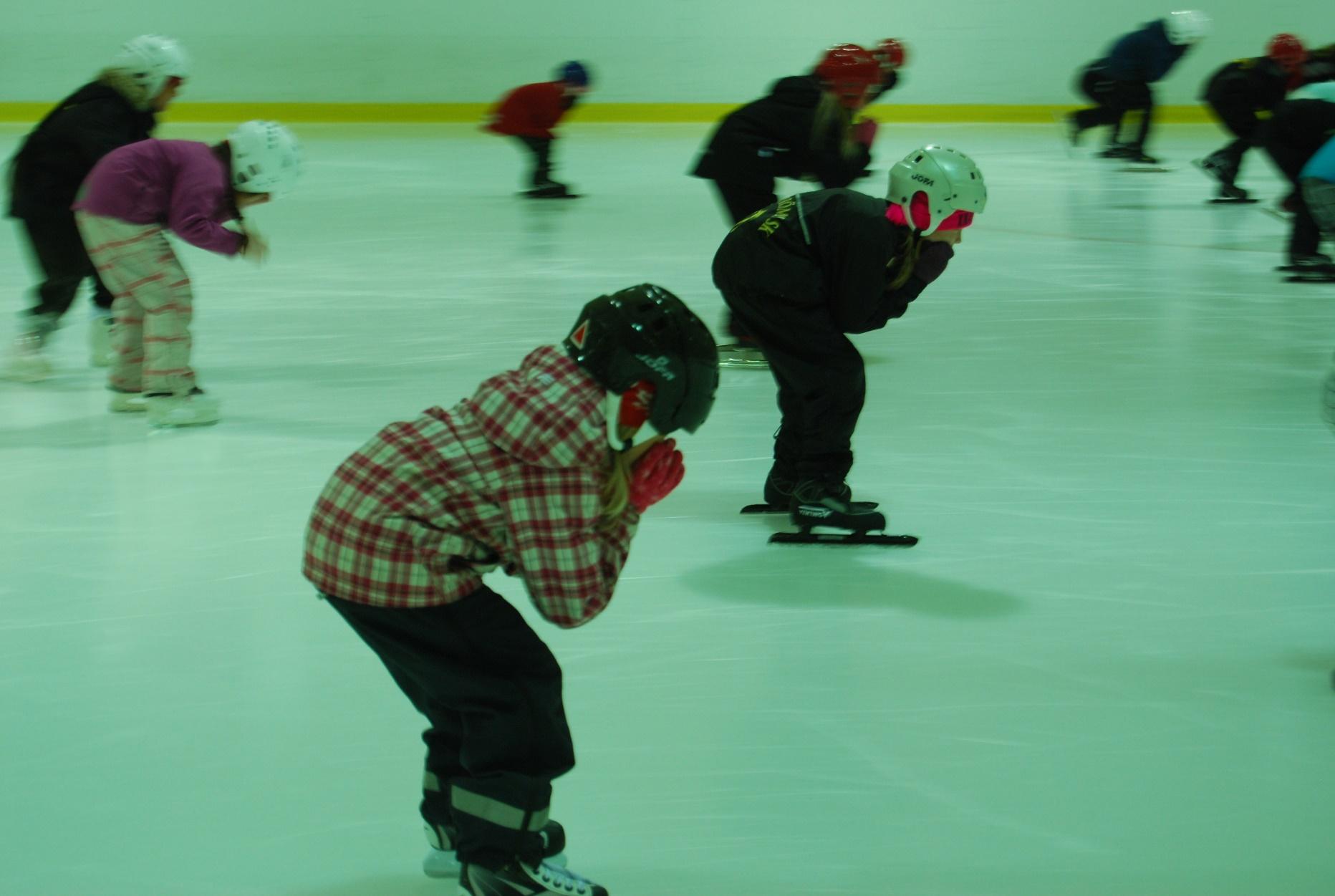 